29. – 30. 6. 2020Pondělí	přesnídávka	rohlík, celerová pom., kakao, čaj, zelenina			(1,7,9)		polévka	vývar s játr. nočky						(1,7,9)		oběd		fazolky na smetaně, vejce, brambor, ovocná šťáva		(1,3,7)		svačina	chléb, máslo, džem, mléko, čaj, ovoce			(1,7)Úterý	přesnídávka	chléb, máslo, str. sýr, čaj, koktejl, ovoce			(1,7)		polévka	frankfurtská							(1,7,9)		oběd		vločková kaše, čaj						(1,7)		svačina	rohlík, pom. máslo, mléko, čaj, zelenina			(1,7)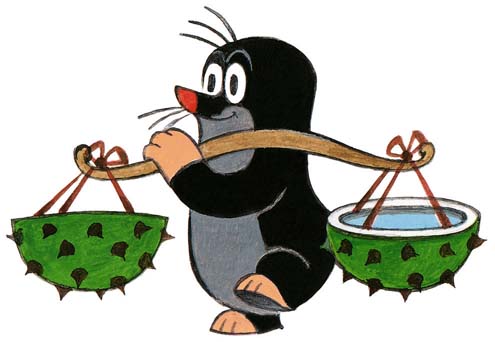 změna vyhrazena